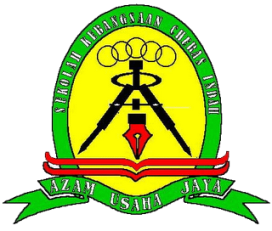 LAPORAN GURU KELASLAPORAN GURU KELASLAPORAN GURU KELASPENGGAL PERTAMA 2015PENGGAL KEDUA 2015KEHADIRANJUMLAH HARI DATANG LEWATTINGGIBERATTINDAKAN DISIPLINTINDAKAN DISIPLINTINDAKAN DISIPLINPENGGAL PERTAMA 2015PENGGAL KEDUA 2015AMARAN LISANAMARAN BERSURATBERTEMU DENGANIBUBAPA / PENJAGAPROGRAM GALAKAN MEMBACA ( NILAM )TANDATANGAN GURU KELASTANDATANGAN GURU BESARTANDATANGAN IBUBAPA / PENJAGA